令和３年度民間保育士等キャリアアップ研修に関するアンケート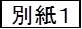 問１　今回の研修について、あてはまるものに○をつけてください。・大変よかった　　・良かった　　・普通　　・悪かった　　・非常に悪かった問２　３時間を５日間（計１５時間）受講した感想をお書きください。また、別に参加しやすい日程、提案等がありましたらお書きください。問３　講義内容（講義・演習）はあなたの思っていた内容と合致していましたか。　　　　　　（　はい　・　いいえ　）その理由をお書きください。問４　講師の話はあなたの業務とつながりのある内容でしたか。業務の場面等とあわせて、具体的にお書きください。問５　オンライン研修の受講環境について教えてください。⑴　研修が受講できる環境（インターネット回線及びPC・タブレット等の有無）についてある　　　・　　　ない⑵　オンラインで受講される場合の場所について所属している園（所）　　　・　　　自宅問６　研修全般に関して、ご意見やご感想をお書きください。研修名受講者番　号所属施設名所属施設名受講者氏名受講者氏名